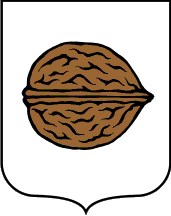                 OPĆINSKI NAČELNIKKLASA: 320-01/18-01/03URBROJ: 2109/22-11-18-18Orehovica, 14. studenoga 2018.g.	Na temelju članka stavka 4. članka 8. Programa potpora poljoprivredi Općine Orehovica za razdoblje 2018.-2019. godine (KLASA: 320-01/18-01/03, URBROJ: 2109/22-10-18-1, od 10. rujna 2018. godine), općinski načelnik Općine Orehovica donosi sljedećuO D L U K Uo dodjeli potpore male vrijednosti – kontrola plodnosti tlaČlanak 1.(1) Ovom Odlukom određuje se dodjela potpore male vrijednosti sukladno Uredbi de minimis i Programu potpora poljoprivredi Općine Orehovica za razdoblje 2018.-2019. godine Članak 2.(1) Točkom 3. Javnog poziva za dodjelu potpora male vrijednosti u poljoprivredi za kontrolu plodnosti tla na području Općine Orehovica u 2018. godini  (KLASA: 320-01/18-01/03, URBROJ: 2109/22-10-18-5, od 03. listopada 2018. godine, dalje u tekstu: Javni poziv) određeno je da će se po ovom Javnom pozivu iz proračuna Općine Orehovica sufinancirati prva 73 zahtjeva koji udovoljavaju svim uvjetima propisanim Javnim pozivom.  Članak 3.(1) Na temelju Zapisnika o ocjenjivanju pristiglih zahtjeva za dodjelu potpore malih vrijednosti – kontrola plodnosti tla, sastavljenog od Povjerenstva kojeg je imenovao općinski načelnik Općine Orehovica, odlučeno je da se potpora dodjeljuje sljedećim korisnicima:- OPG Darko Radović, Podbrest, Braće Malek 18, 40322 Orehovica, MB: 50264524 – 4 uzorka,- OPG Antun Radović, Podbrest, Vladimira Nazora 47, 40322 Orehovica, MB: 3580 – 4 uzorka,- OPG Miroslav Lovrenčić, Orehovica, A.G.Matoša 32, 40322 Orehovica, MB: 8397 – 4 uzorka,- OPG Ratko Horvat, Orehovica, Braće Radića 8, 40322 Orehovica, MB: 129532 – 4   uzorka,- OPG Vesna Cirkvenčić, Orehovica, J. Slavenskog 3,40322 Orehovica, MB: 105947 – 4 uzorka,- OPG Zlatko Martinec, Podbrest, M.Kovača 35, 40322 Orehovica, MB: 157741 – 4 uzorka.Članak 4.(1) Korisnici potpore obvezni su sufinancirati iznos od 71,25 kn dokumentiranih prihvatljivih troškova po uzorku, dok ostatak od 285,00 kn do pune cijene iznosa pokrivaju Općina Orehovica i Međimurska županija, svaka u iznosu od 142,50 kn.Članak 5.(1) Poljoprivredno gospodarstvo koje je sudjelovalo u Javnom pozivu može podnijeti prigovor na ovu Odluku samo zbog povrede postupka odobravanja potpore.(2) Prigovor iz stavka 1. ovog članka se podnosi putem Jedinstvenog upravnog odjela Općine Orehovica općinskom načelniku Općine Orehovica u roku od 8 dana od dana objave ove Odluke, a o njemu se odlučuje u roku od 8 dana od dana primitka ovog prigovora.(3) Prigovor ne odgađa izvršenje ove Odluke, a Odluka općinskog načelnika Općine Orehovica je konačna. Članak 6.(1) Ova Odluka stupa danom donošenja, a objavit će se na oglasnoj ploči Općine Orehovica i web stranici Općine Orehovica https://www.orehovica.hr/web/.							                  Općinski načelnik								                      Franjo Bukal